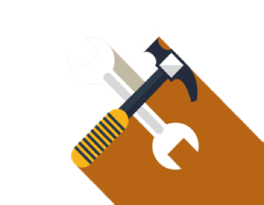 WORKSHEET
UBT Kickoff MeetingPURPOSEThis tool helps co-leads to include all the key elements of a first UBT meeting as they jointly prepare the agenda.When to UseUse this tool when starting a new UBT and preparing for your first meeting.Who UsesCo-leads.How to UseReview the document when planning your first UBT meeting to ensure that you are including all the key elements for the agenda.Sample Agenda 1Sample Agenda 2